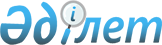 О заключении Соглашения о глобальной линии финансирования между Правительством Республики Казахстан, Народным Сберегательным Банком, Казкоммерцбанком, Банком ТуранАлем и Исламским Банком Развития, Джидда, Саудовская АравияПостановление Правительства Республики Казахстан от 3 ноября 2000 года N 1668

      Правительство Республики Казахстан постановляет: 

      1. Одобрить проект Соглашения о глобальной линии финансирования между Правительством Республики Казахстан, Народным Сберегательным Банком, Казкоммерцбанком, Банком ТуранАлем и Исламским Банком Развития, Джидда, Саудовская Аравия. 

      2. Уполномочить Аханова Серика Ахметжановича - первого вице-Министра экономики Республики Казахстан провести переговоры и заключить от имени Правительства Республики Казахстан Соглашение о глобальной линии финансирования между Правительством Республики Казахстан, Народным Сберегательным Банком, Казкоммерцбанком, Банком ТуранАлем и Исламским Банком Развития, Джидда, Саудовская Аравия.     3. Настоящее постановление вступает в силу со дня подписания.              Премьер-Министр           Республики Казахстан(Специалисты: Склярова И.В.,              Мартина Н.А.)      
					© 2012. РГП на ПХВ «Институт законодательства и правовой информации Республики Казахстан» Министерства юстиции Республики Казахстан
				